1.1. Описание услуги1.1. Описание услуги1.1. Описание услуги1.1. Описание услуги1.1. Описание услуги1.1. Описание услуги1.1. Описание услугиВ рамках ИТ-услуги осуществляется комплекс работ, позволяющий обеспечить в объеме реализованных бизнес-процессов стабильное функционирование Финансового блока информационно-аналитической системы Корпоративное хранилище данных в установленной период доступности, а также своевременную поддержку пользователей данной системы.В рамках ИТ-услуги осуществляется комплекс работ, позволяющий обеспечить в объеме реализованных бизнес-процессов стабильное функционирование Финансового блока информационно-аналитической системы Корпоративное хранилище данных в установленной период доступности, а также своевременную поддержку пользователей данной системы.В рамках ИТ-услуги осуществляется комплекс работ, позволяющий обеспечить в объеме реализованных бизнес-процессов стабильное функционирование Финансового блока информационно-аналитической системы Корпоративное хранилище данных в установленной период доступности, а также своевременную поддержку пользователей данной системы.В рамках ИТ-услуги осуществляется комплекс работ, позволяющий обеспечить в объеме реализованных бизнес-процессов стабильное функционирование Финансового блока информационно-аналитической системы Корпоративное хранилище данных в установленной период доступности, а также своевременную поддержку пользователей данной системы.В рамках ИТ-услуги осуществляется комплекс работ, позволяющий обеспечить в объеме реализованных бизнес-процессов стабильное функционирование Финансового блока информационно-аналитической системы Корпоративное хранилище данных в установленной период доступности, а также своевременную поддержку пользователей данной системы.В рамках ИТ-услуги осуществляется комплекс работ, позволяющий обеспечить в объеме реализованных бизнес-процессов стабильное функционирование Финансового блока информационно-аналитической системы Корпоративное хранилище данных в установленной период доступности, а также своевременную поддержку пользователей данной системы.В рамках ИТ-услуги осуществляется комплекс работ, позволяющий обеспечить в объеме реализованных бизнес-процессов стабильное функционирование Финансового блока информационно-аналитической системы Корпоративное хранилище данных в установленной период доступности, а также своевременную поддержку пользователей данной системы.1.2. Способ подключения к ИТ-системе (если необходимо и в зависимости от технической возможности организации)1.2. Способ подключения к ИТ-системе (если необходимо и в зависимости от технической возможности организации)1.2. Способ подключения к ИТ-системе (если необходимо и в зависимости от технической возможности организации)1.2. Способ подключения к ИТ-системе (если необходимо и в зависимости от технической возможности организации)1.2. Способ подключения к ИТ-системе (если необходимо и в зависимости от технической возможности организации)1.2. Способ подключения к ИТ-системе (если необходимо и в зависимости от технической возможности организации)1.2. Способ подключения к ИТ-системе (если необходимо и в зависимости от технической возможности организации)	Прямая ссылка на Web-ресурс из КСПД	Прямая ссылка на Web-ресурс из интернет (требуется СКЗИ на АРМ)  	Ярлык на Портале терминальных приложений	Прямая ссылка на Web-ресурс из КСПД	Прямая ссылка на Web-ресурс из интернет (требуется СКЗИ на АРМ)  	Ярлык на Портале терминальных приложений	Прямая ссылка на Web-ресурс из КСПД	Прямая ссылка на Web-ресурс из интернет (требуется СКЗИ на АРМ)  	Ярлык на Портале терминальных приложений	Прямая ссылка на Web-ресурс из КСПД	Прямая ссылка на Web-ресурс из интернет (требуется СКЗИ на АРМ)  	Ярлык на Портале терминальных приложений	Прямая ссылка на Web-ресурс из КСПД	Прямая ссылка на Web-ресурс из интернет (требуется СКЗИ на АРМ)  	Ярлык на Портале терминальных приложений	Прямая ссылка на Web-ресурс из КСПД	Прямая ссылка на Web-ресурс из интернет (требуется СКЗИ на АРМ)  	Ярлык на Портале терминальных приложений	Прямая ссылка на Web-ресурс из КСПД	Прямая ссылка на Web-ресурс из интернет (требуется СКЗИ на АРМ)  	Ярлык на Портале терминальных приложений1.3. Группа корпоративных бизнес-процессов / сценариев, поддерживаемых в рамках услуги   1.3. Группа корпоративных бизнес-процессов / сценариев, поддерживаемых в рамках услуги   1.3. Группа корпоративных бизнес-процессов / сценариев, поддерживаемых в рамках услуги   1.3. Группа корпоративных бизнес-процессов / сценариев, поддерживаемых в рамках услуги   1.3. Группа корпоративных бизнес-процессов / сценариев, поддерживаемых в рамках услуги   1.3. Группа корпоративных бизнес-процессов / сценариев, поддерживаемых в рамках услуги   1.3. Группа корпоративных бизнес-процессов / сценариев, поддерживаемых в рамках услуги    - Извлечение данных; - Подготовка, выверка и корректировка данных; - Трансформация, агрегация и хранение данных; - Формирование отчетности. - Извлечение данных; - Подготовка, выверка и корректировка данных; - Трансформация, агрегация и хранение данных; - Формирование отчетности. - Извлечение данных; - Подготовка, выверка и корректировка данных; - Трансформация, агрегация и хранение данных; - Формирование отчетности. - Извлечение данных; - Подготовка, выверка и корректировка данных; - Трансформация, агрегация и хранение данных; - Формирование отчетности. - Извлечение данных; - Подготовка, выверка и корректировка данных; - Трансформация, агрегация и хранение данных; - Формирование отчетности. - Извлечение данных; - Подготовка, выверка и корректировка данных; - Трансформация, агрегация и хранение данных; - Формирование отчетности. - Извлечение данных; - Подготовка, выверка и корректировка данных; - Трансформация, агрегация и хранение данных; - Формирование отчетности.1.4. Интеграция с корпоративными ИТ-системами1.4. Интеграция с корпоративными ИТ-системами1.4. Интеграция с корпоративными ИТ-системами1.4. Интеграция с корпоративными ИТ-системами1.4. Интеграция с корпоративными ИТ-системами1.4. Интеграция с корпоративными ИТ-системами1.4. Интеграция с корпоративными ИТ-системамиИТ-системаГруппа процессовГруппа процессовГруппа процессовГруппа процессовГруппа процессовСИДРИ- Получение данных для подготовки консолидированной (финансовой) отчетности (ФСД);- Получение данных для подготовки консолидированной (финансовой) отчетности (ФСД);- Получение данных для подготовки консолидированной (финансовой) отчетности (ФСД);- Получение данных для подготовки консолидированной (финансовой) отчетности (ФСД);- Получение данных для подготовки консолидированной (финансовой) отчетности (ФСД);СУРП ТСЭ- Получение данных по Бухгалтерскому учету для подготовки консолидированной (финансовой) отчетности- Получение данных по Бухгалтерскому учету для подготовки консолидированной (финансовой) отчетности- Получение данных по Бухгалтерскому учету для подготовки консолидированной (финансовой) отчетности- Получение данных по Бухгалтерскому учету для подготовки консолидированной (финансовой) отчетности- Получение данных по Бухгалтерскому учету для подготовки консолидированной (финансовой) отчетностиСУРП ТК- Получение данных по Бухгалтерскому учету для подготовки консолидированной (финансовой) отчетности- Получение данных по Бухгалтерскому учету для подготовки консолидированной (финансовой) отчетности- Получение данных по Бухгалтерскому учету для подготовки консолидированной (финансовой) отчетности- Получение данных по Бухгалтерскому учету для подготовки консолидированной (финансовой) отчетности- Получение данных по Бухгалтерскому учету для подготовки консолидированной (финансовой) отчетностиСУРП ГК- Получение данных по Бухгалтерскому учету для подготовки консолидированной (финансовой) отчетности- Получение данных по Бухгалтерскому учету для подготовки консолидированной (финансовой) отчетности- Получение данных по Бухгалтерскому учету для подготовки консолидированной (финансовой) отчетности- Получение данных по Бухгалтерскому учету для подготовки консолидированной (финансовой) отчетности- Получение данных по Бухгалтерскому учету для подготовки консолидированной (финансовой) отчетности1С ERP:Росатом- Получение данных по Бухгалтерскому учету для подготовки консолидированной (финансовой) отчетности- Получение данных по Бухгалтерскому учету для подготовки консолидированной (финансовой) отчетности- Получение данных по Бухгалтерскому учету для подготовки консолидированной (финансовой) отчетности- Получение данных по Бухгалтерскому учету для подготовки консолидированной (финансовой) отчетности- Получение данных по Бухгалтерскому учету для подготовки консолидированной (финансовой) отчетности1С:Консолидация- Передача данных для подготовки консолидированной (финансовой) отчетности- Получение статусов формирования консолидированной (финансовой) отчетности и блокировки компаний- Передача данных для подготовки консолидированной (финансовой) отчетности- Получение статусов формирования консолидированной (финансовой) отчетности и блокировки компаний- Передача данных для подготовки консолидированной (финансовой) отчетности- Получение статусов формирования консолидированной (финансовой) отчетности и блокировки компаний- Передача данных для подготовки консолидированной (финансовой) отчетности- Получение статусов формирования консолидированной (финансовой) отчетности и блокировки компаний- Передача данных для подготовки консолидированной (финансовой) отчетности- Получение статусов формирования консолидированной (финансовой) отчетности и блокировки компанийЕОС НСИ- Получение справочных данных ЕПС
- Получение данных по справочнику Контрагентов- Получение справочных данных ЕПС
- Получение данных по справочнику Контрагентов- Получение справочных данных ЕПС
- Получение данных по справочнику Контрагентов- Получение справочных данных ЕПС
- Получение данных по справочнику Контрагентов- Получение справочных данных ЕПС
- Получение данных по справочнику КонтрагентовССО- Получение данных для подготовки консолидированной (финансовой) отчетности (ФСД);- Получение данных для подготовки консолидированной (финансовой) отчетности (ФСД);- Получение данных для подготовки консолидированной (финансовой) отчетности (ФСД);- Получение данных для подготовки консолидированной (финансовой) отчетности (ФСД);- Получение данных для подготовки консолидированной (финансовой) отчетности (ФСД);Мониторинг закрытия финансового периода (МЗФП)- Передача статусов подготовки консолидированной (финансовой) отчетности- Передача статусов подготовки консолидированной (финансовой) отчетности- Передача статусов подготовки консолидированной (финансовой) отчетности- Передача статусов подготовки консолидированной (финансовой) отчетности- Передача статусов подготовки консолидированной (финансовой) отчетностиАРИДА-обмен данными по учетным записям и ролям-обмен данными по учетным записям и ролям-обмен данными по учетным записям и ролям-обмен данными по учетным записям и ролям-обмен данными по учетным записям и ролям1.5. Интеграция с внешними ИТ-системами1.5. Интеграция с внешними ИТ-системами1.5. Интеграция с внешними ИТ-системами1.5. Интеграция с внешними ИТ-системами1.5. Интеграция с внешними ИТ-системами1.5. Интеграция с внешними ИТ-системами1.5. Интеграция с внешними ИТ-системамиИТ-системаГруппа процессовГруппа процессовГруппа процессовГруппа процессовГруппа процессов1.6. Состав услуги1.6. Состав услуги1.6. Состав услуги1.6. Состав услуги1.6. Состав услуги1.6. Состав услуги1.6. Состав услугиЦентр поддержки пользователей - Прием, обработка, регистрация и маршрутизация поступающих обращений от пользователей; - Консультации в части подключения и авторизации в системе; - Первичное согласование листов исполнения. - Прием, обработка, регистрация и маршрутизация поступающих обращений от пользователей; - Консультации в части подключения и авторизации в системе; - Первичное согласование листов исполнения. - Прием, обработка, регистрация и маршрутизация поступающих обращений от пользователей; - Консультации в части подключения и авторизации в системе; - Первичное согласование листов исполнения. - Прием, обработка, регистрация и маршрутизация поступающих обращений от пользователей; - Консультации в части подключения и авторизации в системе; - Первичное согласование листов исполнения. - Прием, обработка, регистрация и маршрутизация поступающих обращений от пользователей; - Консультации в части подключения и авторизации в системе; - Первичное согласование листов исполнения.Функциональная поддержка- Диагностика и устранение возникающих инцидентов и проблем в рамках поступающих обращений;- Консультирование пользователей по работе в ИТ-системе в объеме реализованных бизнес-процессов;- Настройка и адаптация функциональности ИТ-системы в рамках поступающих обращений, в случае если данные работы не влекут за собой изменение логики реализованного бизнес-процесса;- Ведение матрицы ролей и полномочий, консультации пользователей по ролям;- Подготовка и тестирование обновлений ИТ-системы;- Подготовка учебных материалов и статей знаний по часто задаваемым вопросам и публикация их для общего доступа.- Диагностика и устранение возникающих инцидентов и проблем в рамках поступающих обращений;- Консультирование пользователей по работе в ИТ-системе в объеме реализованных бизнес-процессов;- Настройка и адаптация функциональности ИТ-системы в рамках поступающих обращений, в случае если данные работы не влекут за собой изменение логики реализованного бизнес-процесса;- Ведение матрицы ролей и полномочий, консультации пользователей по ролям;- Подготовка и тестирование обновлений ИТ-системы;- Подготовка учебных материалов и статей знаний по часто задаваемым вопросам и публикация их для общего доступа.- Диагностика и устранение возникающих инцидентов и проблем в рамках поступающих обращений;- Консультирование пользователей по работе в ИТ-системе в объеме реализованных бизнес-процессов;- Настройка и адаптация функциональности ИТ-системы в рамках поступающих обращений, в случае если данные работы не влекут за собой изменение логики реализованного бизнес-процесса;- Ведение матрицы ролей и полномочий, консультации пользователей по ролям;- Подготовка и тестирование обновлений ИТ-системы;- Подготовка учебных материалов и статей знаний по часто задаваемым вопросам и публикация их для общего доступа.- Диагностика и устранение возникающих инцидентов и проблем в рамках поступающих обращений;- Консультирование пользователей по работе в ИТ-системе в объеме реализованных бизнес-процессов;- Настройка и адаптация функциональности ИТ-системы в рамках поступающих обращений, в случае если данные работы не влекут за собой изменение логики реализованного бизнес-процесса;- Ведение матрицы ролей и полномочий, консультации пользователей по ролям;- Подготовка и тестирование обновлений ИТ-системы;- Подготовка учебных материалов и статей знаний по часто задаваемым вопросам и публикация их для общего доступа.- Диагностика и устранение возникающих инцидентов и проблем в рамках поступающих обращений;- Консультирование пользователей по работе в ИТ-системе в объеме реализованных бизнес-процессов;- Настройка и адаптация функциональности ИТ-системы в рамках поступающих обращений, в случае если данные работы не влекут за собой изменение логики реализованного бизнес-процесса;- Ведение матрицы ролей и полномочий, консультации пользователей по ролям;- Подготовка и тестирование обновлений ИТ-системы;- Подготовка учебных материалов и статей знаний по часто задаваемым вопросам и публикация их для общего доступа.Поддержка интеграционных процессов- Мониторинг интеграционных сценариев в рамках поддерживаемых бизнес-процессов;- Диагностика и устранение возникающих инцидентов и проблем в части передачи данных через интеграционную шину в рамках поступающих обращений.- Мониторинг интеграционных сценариев в рамках поддерживаемых бизнес-процессов;- Диагностика и устранение возникающих инцидентов и проблем в части передачи данных через интеграционную шину в рамках поступающих обращений.- Мониторинг интеграционных сценариев в рамках поддерживаемых бизнес-процессов;- Диагностика и устранение возникающих инцидентов и проблем в части передачи данных через интеграционную шину в рамках поступающих обращений.- Мониторинг интеграционных сценариев в рамках поддерживаемых бизнес-процессов;- Диагностика и устранение возникающих инцидентов и проблем в части передачи данных через интеграционную шину в рамках поступающих обращений.- Мониторинг интеграционных сценариев в рамках поддерживаемых бизнес-процессов;- Диагностика и устранение возникающих инцидентов и проблем в части передачи данных через интеграционную шину в рамках поступающих обращений.ИТ-инфраструктура- Обновление программного обеспечения ИТ-системы в объеме реализованных функциональных направлений и бизнес-функций;- Установка и обновление серверного программного обеспечения, требуемого для бесперебойного функционирования ИТ-системы в соответствии со спецификацией;- Обеспечение резервного копирования и восстановления, в случае необходимости, баз данных.- Обновление программного обеспечения ИТ-системы в объеме реализованных функциональных направлений и бизнес-функций;- Установка и обновление серверного программного обеспечения, требуемого для бесперебойного функционирования ИТ-системы в соответствии со спецификацией;- Обеспечение резервного копирования и восстановления, в случае необходимости, баз данных.- Обновление программного обеспечения ИТ-системы в объеме реализованных функциональных направлений и бизнес-функций;- Установка и обновление серверного программного обеспечения, требуемого для бесперебойного функционирования ИТ-системы в соответствии со спецификацией;- Обеспечение резервного копирования и восстановления, в случае необходимости, баз данных.- Обновление программного обеспечения ИТ-системы в объеме реализованных функциональных направлений и бизнес-функций;- Установка и обновление серверного программного обеспечения, требуемого для бесперебойного функционирования ИТ-системы в соответствии со спецификацией;- Обеспечение резервного копирования и восстановления, в случае необходимости, баз данных.- Обновление программного обеспечения ИТ-системы в объеме реализованных функциональных направлений и бизнес-функций;- Установка и обновление серверного программного обеспечения, требуемого для бесперебойного функционирования ИТ-системы в соответствии со спецификацией;- Обеспечение резервного копирования и восстановления, в случае необходимости, баз данных.Настройка и адаптация ИТ-системыНастройка и адаптация ИТ-системы в части реализации нового функционала в рамках настоящей услуги не осуществляетсяНастройка и адаптация ИТ-системы в части реализации нового функционала в рамках настоящей услуги не осуществляетсяНастройка и адаптация ИТ-системы в части реализации нового функционала в рамках настоящей услуги не осуществляетсяНастройка и адаптация ИТ-системы в части реализации нового функционала в рамках настоящей услуги не осуществляетсяНастройка и адаптация ИТ-системы в части реализации нового функционала в рамках настоящей услуги не осуществляется1.7. Наименование и место хранения пользовательской документации:1.7. Наименование и место хранения пользовательской документации:1.7. Наименование и место хранения пользовательской документации:1.7. Наименование и место хранения пользовательской документации:1.7. Наименование и место хранения пользовательской документации:1.7. Наименование и место хранения пользовательской документации:1.7. Наименование и место хранения пользовательской документации:	ИТ-системаРабочее место пользователя в продуктивной системе RBP 300 → Общие папки → КХД: Хранилище данных → ОтчетностьРабочее место пользователя в продуктивной системе RBP 300 → Общие папки → КХД: Хранилище данных → ОтчетностьРабочее место пользователя в продуктивной системе RBP 300 → Общие папки → КХД: Хранилище данных → ОтчетностьРабочее место пользователя в продуктивной системе RBP 300 → Общие папки → КХД: Хранилище данных → ОтчетностьРабочее место пользователя в продуктивной системе RBP 300 → Общие папки → КХД: Хранилище данных → Отчетность	Портал Госкорпорации «Росатом»https://it.rosatom.local/Lists/corpsyslist/system_view.aspx?ID=59https://it.rosatom.local/Lists/corpsyslist/system_view.aspx?ID=59https://it.rosatom.local/Lists/corpsyslist/system_view.aspx?ID=59https://it.rosatom.local/Lists/corpsyslist/system_view.aspx?ID=59https://it.rosatom.local/Lists/corpsyslist/system_view.aspx?ID=59	Иное место\\gk.rosatom.local\Gren_DFS\Ресурсы подразделений\Общие ресурсы\База Знаний КХД\02_Инструкции в КХД\Операционные инструкции\\gk.rosatom.local\Gren_DFS\Ресурсы подразделений\Общие ресурсы\База Знаний КХД\02_Инструкции в КХД\Операционные инструкции\\gk.rosatom.local\Gren_DFS\Ресурсы подразделений\Общие ресурсы\База Знаний КХД\02_Инструкции в КХД\Операционные инструкции\\gk.rosatom.local\Gren_DFS\Ресурсы подразделений\Общие ресурсы\База Знаний КХД\02_Инструкции в КХД\Операционные инструкции\\gk.rosatom.local\Gren_DFS\Ресурсы подразделений\Общие ресурсы\База Знаний КХД\02_Инструкции в КХД\Операционные инструкции	Иное место\\gk.rosatom.local\Gren_DFS\Ресурсы подразделений\Общие ресурсы\База Знаний КХД\02_Инструкции в КХД\Операционные инструкции\\gk.rosatom.local\Gren_DFS\Ресурсы подразделений\Общие ресурсы\База Знаний КХД\02_Инструкции в КХД\Операционные инструкции\\gk.rosatom.local\Gren_DFS\Ресурсы подразделений\Общие ресурсы\База Знаний КХД\02_Инструкции в КХД\Операционные инструкции\\gk.rosatom.local\Gren_DFS\Ресурсы подразделений\Общие ресурсы\База Знаний КХД\02_Инструкции в КХД\Операционные инструкции\\gk.rosatom.local\Gren_DFS\Ресурсы подразделений\Общие ресурсы\База Знаний КХД\02_Инструкции в КХД\Операционные инструкции	Иное место\\gk.rosatom.local\Gren_DFS\Ресурсы подразделений\Общие ресурсы\База Знаний КХД\02_Инструкции в КХД\Операционные инструкции\\gk.rosatom.local\Gren_DFS\Ресурсы подразделений\Общие ресурсы\База Знаний КХД\02_Инструкции в КХД\Операционные инструкции\\gk.rosatom.local\Gren_DFS\Ресурсы подразделений\Общие ресурсы\База Знаний КХД\02_Инструкции в КХД\Операционные инструкции\\gk.rosatom.local\Gren_DFS\Ресурсы подразделений\Общие ресурсы\База Знаний КХД\02_Инструкции в КХД\Операционные инструкции\\gk.rosatom.local\Gren_DFS\Ресурсы подразделений\Общие ресурсы\База Знаний КХД\02_Инструкции в КХД\Операционные инструкции1.8. Ограничения по оказанию услуги1.8. Ограничения по оказанию услуги1.8. Ограничения по оказанию услуги1.8. Ограничения по оказанию услуги1.8. Ограничения по оказанию услуги1.8. Ограничения по оказанию услуги1.8. Ограничения по оказанию услуги1.8.1. В п.1.3. представлен полный перечень групп бизнес-процессов / сценариев, реализованных в информационной системе.
Для каждого отдельно взятого Заказчика осуществляется поддержка того перечня бизнес-процессов/сценариев, который был внедрен и введен в постоянную (промышленную) эксплуатацию приказом по организации Заказчика.
1.8.2. Для автоматизированных/информационных систем в защищённом исполнении действуют ограничения, предусмотренные для объектов информатизации, аттестованных по требованиям безопасности информации.1.8.1. В п.1.3. представлен полный перечень групп бизнес-процессов / сценариев, реализованных в информационной системе.
Для каждого отдельно взятого Заказчика осуществляется поддержка того перечня бизнес-процессов/сценариев, который был внедрен и введен в постоянную (промышленную) эксплуатацию приказом по организации Заказчика.
1.8.2. Для автоматизированных/информационных систем в защищённом исполнении действуют ограничения, предусмотренные для объектов информатизации, аттестованных по требованиям безопасности информации.1.8.1. В п.1.3. представлен полный перечень групп бизнес-процессов / сценариев, реализованных в информационной системе.
Для каждого отдельно взятого Заказчика осуществляется поддержка того перечня бизнес-процессов/сценариев, который был внедрен и введен в постоянную (промышленную) эксплуатацию приказом по организации Заказчика.
1.8.2. Для автоматизированных/информационных систем в защищённом исполнении действуют ограничения, предусмотренные для объектов информатизации, аттестованных по требованиям безопасности информации.1.8.1. В п.1.3. представлен полный перечень групп бизнес-процессов / сценариев, реализованных в информационной системе.
Для каждого отдельно взятого Заказчика осуществляется поддержка того перечня бизнес-процессов/сценариев, который был внедрен и введен в постоянную (промышленную) эксплуатацию приказом по организации Заказчика.
1.8.2. Для автоматизированных/информационных систем в защищённом исполнении действуют ограничения, предусмотренные для объектов информатизации, аттестованных по требованиям безопасности информации.1.8.1. В п.1.3. представлен полный перечень групп бизнес-процессов / сценариев, реализованных в информационной системе.
Для каждого отдельно взятого Заказчика осуществляется поддержка того перечня бизнес-процессов/сценариев, который был внедрен и введен в постоянную (промышленную) эксплуатацию приказом по организации Заказчика.
1.8.2. Для автоматизированных/информационных систем в защищённом исполнении действуют ограничения, предусмотренные для объектов информатизации, аттестованных по требованиям безопасности информации.1.8.1. В п.1.3. представлен полный перечень групп бизнес-процессов / сценариев, реализованных в информационной системе.
Для каждого отдельно взятого Заказчика осуществляется поддержка того перечня бизнес-процессов/сценариев, который был внедрен и введен в постоянную (промышленную) эксплуатацию приказом по организации Заказчика.
1.8.2. Для автоматизированных/информационных систем в защищённом исполнении действуют ограничения, предусмотренные для объектов информатизации, аттестованных по требованиям безопасности информации.1.8.1. В п.1.3. представлен полный перечень групп бизнес-процессов / сценариев, реализованных в информационной системе.
Для каждого отдельно взятого Заказчика осуществляется поддержка того перечня бизнес-процессов/сценариев, который был внедрен и введен в постоянную (промышленную) эксплуатацию приказом по организации Заказчика.
1.8.2. Для автоматизированных/информационных систем в защищённом исполнении действуют ограничения, предусмотренные для объектов информатизации, аттестованных по требованиям безопасности информации.1.9. Норматив на поддержку1.9. Норматив на поддержку1.9. Норматив на поддержку1.9. Норматив на поддержку1.9. Норматив на поддержку1.9. Норматив на поддержку1.9. Норматив на поддержкуПодразделениеПредельное значение трудозатрат на поддержку 1 единицы объемного показателя по услуге (чел.мес.)Предельное значение трудозатрат на поддержку 1 единицы объемного показателя по услуге (чел.мес.)Предельное значение трудозатрат на поддержку 1 единицы объемного показателя по услуге (чел.мес.)Предельное значение трудозатрат на поддержку 1 единицы объемного показателя по услуге (чел.мес.)Предельное значение трудозатрат на поддержку 1 единицы объемного показателя по услуге (чел.мес.)Функциональная поддержка0,0160147000,0160147000,0160147000,0160147000,016014700Поддержка интеграционных процессов0,0000578000,0000578000,0000578000,0000578000,000057800ИТ-инфраструктура0,0023943000,0023943000,0023943000,0023943000,0023943001.10. Дополнительные параметры оказания услуги1.10. Дополнительные параметры оказания услуги1.10. Дополнительные параметры оказания услуги1.10. Дополнительные параметры оказания услуги1.10. Дополнительные параметры оказания услуги1.10. Дополнительные параметры оказания услуги1.10. Дополнительные параметры оказания услуги1.10.1. Допустимый простой ИТ-ресурса в течении года, часов15,5515,5515,5515,5515,551.10.2. Срок хранения данных резервного копирования (в календарных днях)31 день31 день31 день31 день31 день1.10.3. Целевая точка восстановления ИТ-ресурса (RPO) (в рабочих часах)4 часа4 часа4 часа4 часа4 часа1.10.4. Целевое время восстановления ИТ-ресурса (RTO) (в рабочих часах)8 часов8 часов8 часов8 часов8 часов1.10.5. Обеспечение катастрофоустойчивости ИТ-ресурсаКатастрофоустойчивость обеспечивается наличием кластера и размещение серверов приложений на двух разнесённых площадкахКатастрофоустойчивость обеспечивается наличием кластера и размещение серверов приложений на двух разнесённых площадкахКатастрофоустойчивость обеспечивается наличием кластера и размещение серверов приложений на двух разнесённых площадкахКатастрофоустойчивость обеспечивается наличием кластера и размещение серверов приложений на двух разнесённых площадкахКатастрофоустойчивость обеспечивается наличием кластера и размещение серверов приложений на двух разнесённых площадках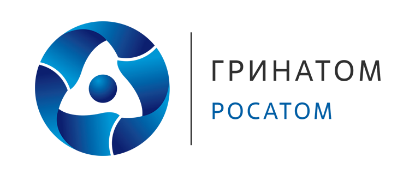 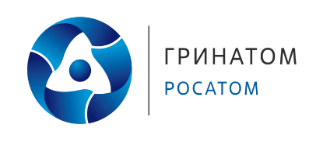 